ОБЩИНА ГУРКОВО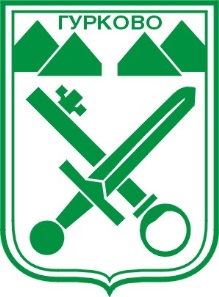 гр. Гурково 6199, обл. Ст. Загора, бул. “Княз Ал. Батенберг” 3тел.: КМЕТ – 04331/ 2260, ГЛ.СЧЕТОВОДИТЕЛ – 04331/ 2084,ФАКС 04331/ 2884, e-mail: obshtina@gurkovo.bg, web: http://www.gurkovo.bgПОКАНАза публично обсъждане на проекта на бюджет за 2023 г. на Община ГурковоКметът на Община Гурково  Мариан Цонев, на основание чл. 84, ал. 6 от Закона за публичните финанси, кани жителите на община Гурково, бизнеса, неправителствени организации, второстепенните разпоредители с бюджет, читалищните настоятелства, представителите на спорта и всички заинтересовани лица на Публично обсъждане на проект на Бюджет 2023 г.Уважаеми съграждани,Предстои приемането на бюджета на Община Гурково за 2023 г. Разработването и приемането на основния финансов план е част от най-важните решения за развитието на общината.Вашите мнения, препоръки и предложения по проекта на бюджет за 2023 г.,  можете да  изпращате на електронната поща на общината  obshtina@gurkovo.bg, както и в  Кметствата по населени места и деловодството на Община  Гурково, най-късно до 16.00 часа на 22. 08. 2023 година.Публичното обсъждане ще се проведе на 23 август (сряда) 2023 г. от 16.30 часа в Младежки клуб - зала на Общински съвет, пл. „Войвода Генчо Къргов“, гр. Гурково.За постъпилите становища и предложения от публичното обсъждане ще бъде съставен протокол, който ще се приложи като неразделна част от проекта на общинския бюджет при внасянето му за разглеждане от Общински съвет.С проекта на бюджета на община Гурково за 2023 год., може да се запознаете на интернет страницата на община Гурково – gurkovo.bg -  Раздел „Бюджет и финанси“ – „Публично обсъждане на проектобюджети“. МАРИАН ЦОНЕВ Кмет на Община Гурково